Конспект непосредственно образовательной деятельности  «Конструирование»для детей подготовительной группы компенсирующей направленности (с тяжелыми нарушениями речи) образовательная область «Познание»Тема: «Осенний лес»Цель: Коррекционно-образовательные цели: уточнить знания и умения детей в изготовлении несложных предметов из различных материалов.Коррекционно-развивающие цели:   развивать творчество, изобретательность в процессе работы.Коррекционно-воспитательные цели: воспитывать бережное отношение к материалам, аккуратно убирать их после работы.Задачи: Развитие мелкой моторики,  самостоятельности, внимания и памяти.Оборудование: клей, карандаш, белый лист, квадрат 10х10, ножницы, желтые квадраты 3 шт., оранжевые квадраты 1х1 – 3 штуки, клеёнки, салфетки для примакивания.Предварительная работа: Рассматривание иллюстраций об осени. Рассматривание деревьев во время прогулки на участке. Чтение стихотворений об осени.Ход занятия:Воспитатель: Ребята,  посмотрите,  какой листик нам прислала осень. (Дети описывают листик). Осень попросил, чтобы мы листику нашли дом. Домик листика-дерево. Поможем листику? Сегодня мы с вами сделаем осеннее дерево.Посмотрите, что для работы нам понадобится.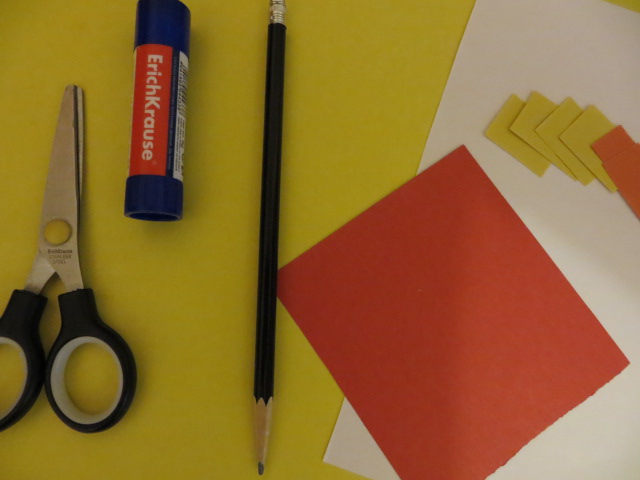 Берем лист белой бумаги и с помощью карандаша скручиваем трубочку.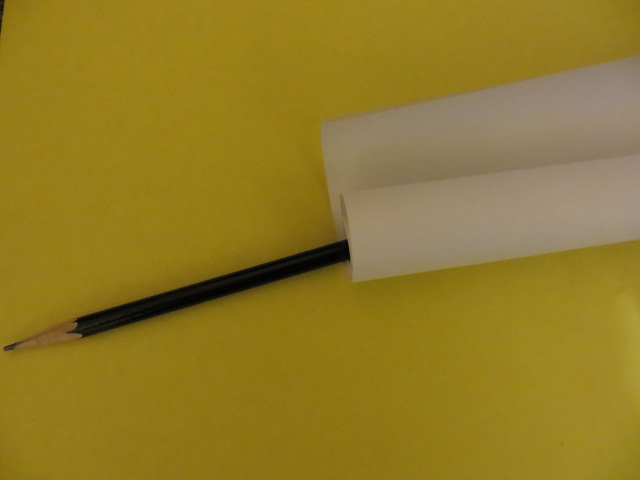 Склеиваем край трубочки.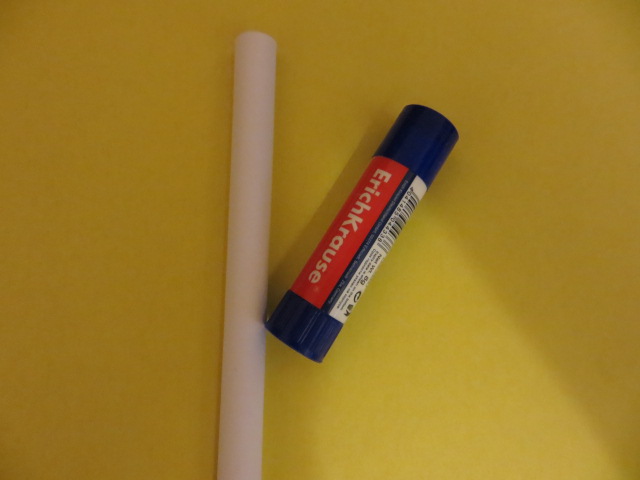 Отмечаем линии среза с обеих сторон трубочки.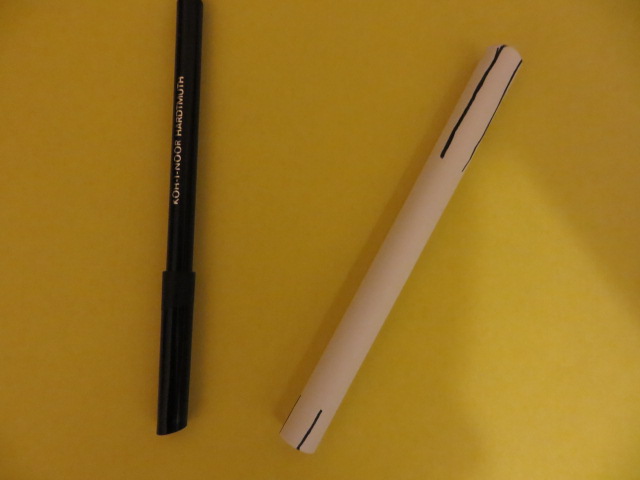 Разрезаем концы по линиям.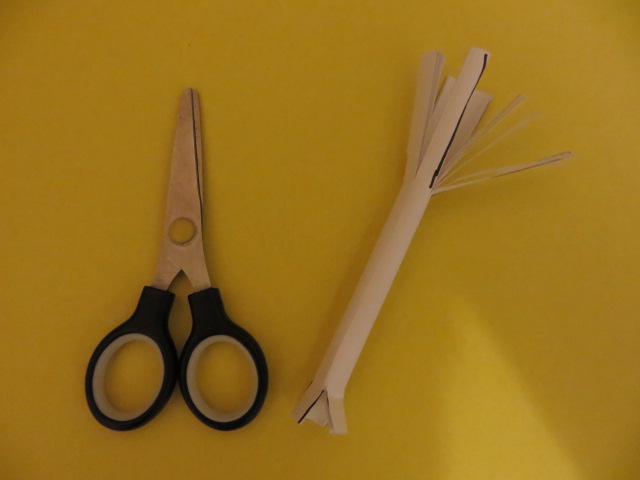 Приклеиваем ствол к основе.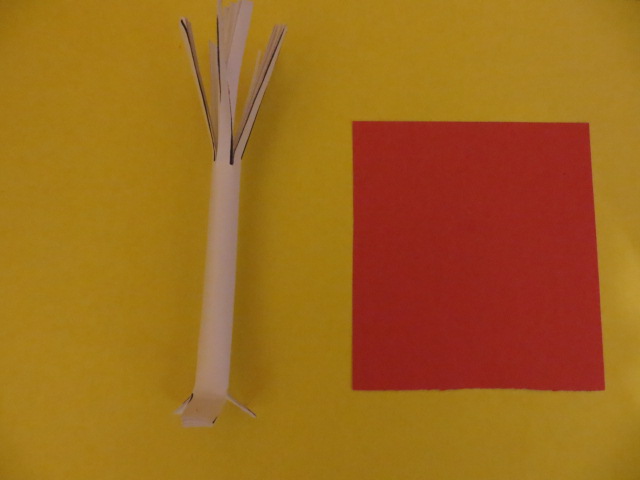 Вырезаем из квадратов листья и приклеиваем к веточкам.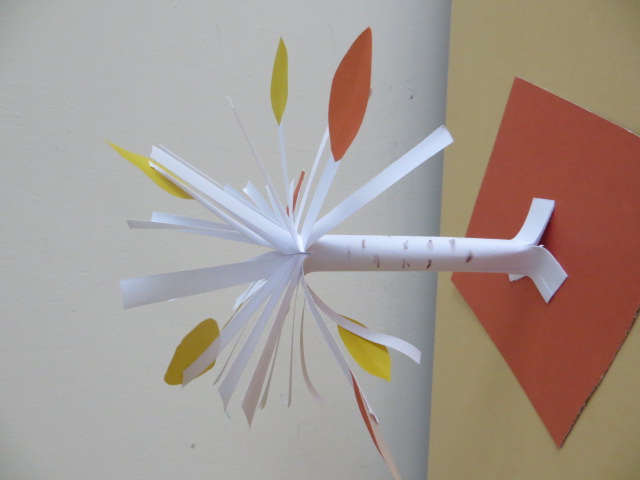 Вот и помогли мы листику найти свой дом. А если поставить все деревья вместе, у нас получится осенний лес.